Łk 23, 35-43Jezu, wspomnij na mnie, gdy przyjdziesz do swego królestwaSłowa Ewangelii według Świętego ŁukaszaGdy ukrzyżowano Jezusa, lud stał i patrzył. A  członkowie Sanhedrynu szydzili: «Innych wybawiał, niechże teraz siebie wybawi, jeśli jest Mesjaszem, Bożym Wybrańcem». Szydzili z Niego i  żołnierze; podchodzili do Niego i podawali Mu ocet, mówiąc: «Jeśli Ty  jesteś Królem żydowskim, wybaw sam siebie». Był także nad Nim napis w  języku greckim, łacińskim i hebrajskim: «To jest Król żydowski».Jeden ze złoczyńców, których tam powieszono, urągał Mu: «Czyż Ty nie jesteś Mesjaszem? Wybaw więc siebie i nas». Lecz drugi, karcąc go, rzekł: «Ty nawet Boga się nie boisz, chociaż tę samą karę ponosisz? My przecież – sprawiedliwie, odbieramy bowiem słuszną karę za  nasze uczynki, ale On nic złego nie uczynił». I dodał: «Jezu, wspomnij na mnie, gdy przyjdziesz do swego królestwa».Jezus mu odpowiedział: «Zaprawdę, powiadam ci: Dziś będziesz ze mną w raju».Oto słowo Pańskie.20.11.2022           Uroczystość Chrystusa Króla Wszechświata 1. Dzisiaj Uroczystość Chrystusa  Króla  Wszechświata.  Za  udział  w  nabożeństwie adoracyjnym po  sumie  możemy  zyskać odpust  zupełny.  2. Dzisiaj po każdej Mszy św., jest zbiórka do puszek w ramach akcji „Polak z sercem”. Zebrane środki pomogą polepszyć warunki życia naszych rodaków, którzy mieszkają na kresach Wschodnich. Zbiórkę prowadzi młodzież naszej parafii. 3. Również dzisiaj są zbierane podpisy pod obywatelskim projektem ustawy „Aborcja to zabójstwo”, mającym na celu ochronę dzieci nienarodzonych.  4. W ubiegłą niedzielę PZC zebrał przed kościołem  ofiary do puszek z racji Dnia Solidarności z Kościołem prześladowanym  1264zł.  5. We środę o godz. 19.00 Pratulińska Szkoła Wiary. 6. W czwartek po Mszy św. wieczorowej w kościele spotkanie kandydatów do sakramentu bierzmowania – klasa VIII.     7. Za  tydzień  rozpoczynamy  Adwent,  a tym samym nowy rok liturgiczny i duszpasterski. W najbliższą sobotę o g. 16.30 kończymy różaniec za zmarłych.8. Za tydzień wolontariusze Parafialnego Zespołu Caritas będą rozprowadzać kalendarze adwentowe w cenie 14zł. W środku znajdziemy czekoladki, jak i zadanie do wykonania na każdy dzień adwentu, które mają przygotować dzieci do Świąt Bożego Narodzenia. Zachęcamy do zakupu.9. Wzorem lat ubiegłych Parafialny Zespół Caritas zachęca wszystkich parafian do włączenia się w akcję „TORBA MIŁOSIERDZIA". Akcja polega na zabraniu papierowej torby do domu i wypełnienie jej produktami spożywczymi z długim terminem ważności. Torby należy składać do 4 grudnia pod chórem.Akcję można również wesprzeć w formie pieniężnej składając ofiarę do skarbonek ustawionych na końcu kościoła.Wszystkie pozyskane produkty spożywcze oraz zebrane środki pieniężne zostaną przeznaczone do udzielenia pomocy osobom znajdującym się w trudnej sytuacji materialnej jako paczki na święta.10. W tym tygodniu Pan Organista będzie roznosił opłatki, od godz.9.00:- W poniedziałek: Nowy Pawłów- We wtorek:  Kolonia Błonie, Kolonia Cieleśnica, Cieleśnica wieś, Kajetanka- We środę: Romanów, Jakówki, Peredyło- W czwartek: Bubel Granna, od godz.13.00 – ul. Piłsudskiego, Orzeszkowej, Al. Krzyształowicza- W piątek  od godz. 13.00 – ul. Szkolna, Brzeska- W sobotę od godz. 9.00 – ul. 1 Maja Gdyby kogoś nie było w domu, będzie można zaopatrzyć się w opłatek u Pana Organisty w kościele. 11. Bardzo prosimy przychodząc do Bazyliki na Mszę lub nabożeństwa, nie przestawiać krzesełek. Przesuwając krzesełko taka osoba nieszczy podłogę. 12. Bóg zapłać́ za ofiary na  kościół: Halina Kopytiuk – ul. Jagiellończyka – 100zł., 13. W tym tygodniu odeszli do Pana: Irena Chilkiewicz, której pogrzeb odbędzie się w poniedziałek o godz. 13.00, oraz Antoni Żuk, którego pogrzeb również w poniedziałek o godz. 14.00. 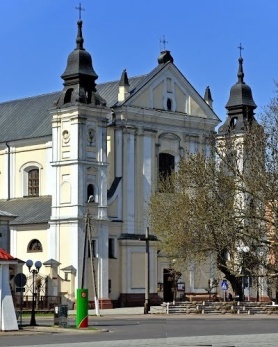 20.11. 2022 r.W CIENIU BazylikiPismo Parafii Trójcy św. w Janowie Podlaskim-do użytku wewnętrznego-PONIEDZIAŁEK – 21 listopada PONIEDZIAŁEK – 21 listopada 7.001. +Karolinę (r.), Władysława, Czesława, Zofię, Ryszarda, Henryka, zm. z rodz. Nitychoruków i Ochników. 2. +Mariannę Mirończuk (greg.)15.151. +Janinę Stasiuk (22r.) – of. rodzina. 17.001.+Stanisława, Jadwigę Misiejuk, zm. z rodz. Góraluków. WTOREK – 22 listopadaWTOREK – 22 listopada7.00 1.+Mariannę Kociubińską – of. wnuki Bartłomiej, Joanna i Jan.  15.151. +Mariannę Mirończuk (greg.)17.001.+Wacława, Reginę, Agnieszkę, Artura, Kingę, Paulinę, Stefana, Stanisława, Mieczysława – of. Cecylia Kaliszuk.    ŚRODA – 23 listopada ŚRODA – 23 listopada 7.00 1. +Grażynę Wojewódzką zd. Bożemój – of. brat Zdzisław Bożemój i siostra Halina Nabożna. 15.151. +Mariannę Mirończuk (greg.)17.001. W intencji uczestników nowenny do MBNP.CZWARTEK – 24 listopadaCZWARTEK – 24 listopada7.001.+Mirosława Sijka – of. koleżanki i koledzy z firmy „Gerard”. 15.151. +Mariannę Mirończuk (greg.)17.001.+Katarzynę, Władysława, Annę, Kazimierza, Andrzeja, Andrzeja, Jarosława – of. Marianna Kolenda. PIĄTEK – 25 listopadaPIĄTEK – 25 listopada7.001.+Mariannę Kociubińską – of. pracownicy Zespołu Placówek Oświatowych. 15.151.+Mariannę Mirończuk (greg.)17.001.+Aleksandra (r.), zm. z rodz. Stańko. SOBOTA –26 listopada SOBOTA –26 listopada 7.001. + Mariannę Kociubińską – of. pracownicy Zespołu Placówek Oświatowych.15.151. +Mariannę Mirończuk (greg.)17.001. Dz.bł. w 90 r. urodzin Stanisława Wawryniuka. 2. +Tadeusza i Grażynę Burba.3. +Antoniego, Antoniny, Eugenii, Juliana, Czesława, Janiny i Ewy, zm. z rodz. Semeniuków. NIEDZIELA – 27 listopadaNIEDZIELA – 27 listopada8.001.+Stanisławę, Jana Myciów i Wasiuluków. 2. +Mariannę Mirończuk (greg.)9.301.+Jana Tarasiuka (1r.).  2.+Czesława, Danutę, zm. dziadków z rodziny, Ryszarda, zm. z rodz. Iwaniuków – of. rodzina.  11.301.Za parafian2.+Janusza, Jakuba, zm. z rodz. Zdanowskich15.151. +Mariana Czuchana (r.) – of. żona.POZA 2.Dz.bł., o Boże błog, dary Ducha Św., dla Weroniki z racji 30 r. urodzin oraz Huberta z racji 25 r. urodzin – of. babcia i rodzice. 17.001. +Balbinę (r.), Jerzego, Helenę, Adolfa i rodziców z obojga stron.  